BOARD OF TRUSTEES FOR THE 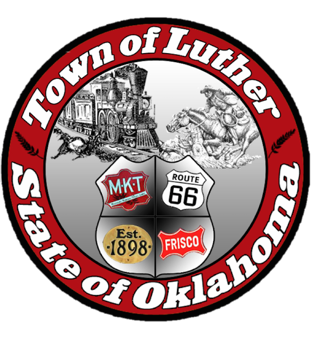 TOWN OF LUTHER LPWA REGULAR MEETING AGENDAMINUTESTuesday November 14, 2017 at 7:00pm at theLuther Community Building, 18120 East Hogback Road, Luther, OK  73054Call to order.Roll call… All present.Determination of a quorum… YesApproval of the minutes for the following meetings, October 10 Regular LPWA, October 26 Special LPWA, as prepared by the Town Clerk/Treasurer and subject to additions or corrections by the Board of Trustees.Motion to approve: J. Roach… 2nd: R. Henry… Unanimous Yes vote.Report of the Treasurer.Motion to approve: P. Cavin… 2nd: R. Henry… Unanimous Yes vote.Review of claims.Motion to approve: J. White… 2nd: J. Roach… Unanimous Yes vote.Consideration, discussion and possible action to purchase tools for the LPWA at an estimated cost of $900.Motion to approve as written: J. White… 2nd: J. Roach… Unanimous Yes vote.Consideration, discussion and possible action to promote Brian Proc, after he receives his water and sewer license, to maintenance supervisor for a 3 month probationary period.Motion to approve as written: J. White… 2nd: T. Langston… Unanimous Yes vote.New Business: In accordance with the Open Meeting Act, Title 25 O.S. 311.A.9, new business is defined as any matter not known about or which could not have been reasonably foreseen prior to the time of posting the agenda.No new business.Citizen participation:  Citizens may address the Board during open meetings on any matter on the agenda prior to the Board taking action on the matter. On any item not on the current agenda, citizens may address the Board under the agenda item Citizen Participation. Citizens should fill out a Citizen’s Participation Request form and give it to the Mayor. Citizen Participation is for information purposes only, and the Board cannot discuss, act or make any decisions on matters presented under Citizens Participation. Citizens are requested to limit their comments to two minutes.No Action. Adjourn.Motion to adjourn: T. Langston… 2nd: J. Roach… Unanimous Yes vote.__________minutes transcribed 11/19/2017 by________Kim Bourns, Town Clerk/Treasurer*Agenda posted Monday, November 13, 2017 at Luther Town Hall, on the website at www.townoflutherok.com and on Facebook at the Town of Luther, prior to 7:00pm.